    ПОСТАНОВЛЕНИЕ                             Главы муниципального образования«Натырбовское сельское поселение»«10» февраля  2021 г.                                              № 12 .                                              с.НатырбовоОб отмене Постановления  главы муниципального образования  «Натырбовское сельское               поселение» № 57 от 20.12.2019г. « Об утверждении видов работ и объектов для отбывания наказания в виде обязательных работ на территории МО «Натырбовское сельское поселение»            Руководствуясь Уставом муниципального образования «Натырбовское сельское поселение» П О С Т А Н О В Л Я Ю :Отменить  Постановление  главы муниципального образования  «Натырбовское сельское поселение»  № 57 от 20.12.2019г. «Об утверждении видов работ и объектов для отбывания наказания в виде обязательных работ на территории МО «Натырбовское сельское поселение»Настоящее Постановление  обнародовать на информационном стенде в администрации поселения  и разместить  на  официальном сайте администрации в сети Интернет  по адресу: //adm-natyrbovo.ru// Постановление вступает в силу со дня его подписания.Глава муниципального образования«Натырбовское сельское поселение»                                    Н.В. Касицына  УРЫСЫЕ ФЕДЕРАЦИЕАДЫГЭ РЕСПУБЛИКМУНИЦИПАЛЬНЭ  ГЪЭПСЫКIЭ ЗИIЭ «НАТЫРБЫЕ  КЪОДЖЭ ПСЭУПI»385434 с. Натырбово,ул. Советская № 52тел./факс 9-76-69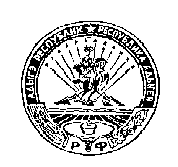 РОССИЙСКАЯ ФЕДЕРАЦИЯРЕСПУБЛИКА АДЫГЕЯМУНИЦИПАЛЬНОЕ ОБРАЗОВАНИЕ«НАТЫРБОВСКОЕ СЕЛЬСКОЕ ПОСЕЛЕНИЕ»385434 с. Натырбово, ул. Советская № 52тел./факс 9-76-69